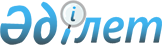 2016 жылға арналған республикалық бюджеттің көрсеткіштерін түзету және "2016 - 2018 жылдарға арналған республикалық бюджет туралы" Қазақстан Республикасының Заңын іске асыру туралы" Қазақстан Республикасы Үкіметінің 2015 жылғы 8 желтоқсандағы № 972 қаулысына өзгеріс енгізу туралыҚазақстан Республикасы Үкіметінің 2016 жылғы 13 қаңтардағы № 10 қаулысы

      2016 жылғы 1 қаңтардан бастап қолданысқа енгізіледі.

      2008 жылғы 4 желтоқсандағы Қазақстан Республикасы Бюджет кодексінің 111-тармағына сәйкес және «Қазақстан Республикасының Мемлекеттік қызмет істері министрлігін құру туралы» Қазақстан Республикасы Президентінің 2015 жылғы 11 желтоқсандағы № 128 Жарлығын іске асыру мақсатында Қазақстан Республикасының Үкіметі ҚАУЛЫ ЕТЕДІ:



      1. Осы қаулыға қосымшаға сәйкес 2016 жылға арналған республикалық бюджеттің көрсеткіштерін түзету жүзеге асырылсын. 



      2. «2016 - 2018 жылдарға арналған республикалық бюджет туралы» Қазақстан Республикасының Заңын іске асыру туралы» Қазақстан Республикасы Үкіметінің 2015 жылғы 8 желтоқсандағы № 972 қаулысына мынадай өзгеріс енгізілсін: 



      көрсетілген қаулыға 42-қосымшада:



      реттік нөмірі 101-жол мынадай редакцияда жазылсын:



«                                                                   ».



      3. Қазақстан Республикасы Қаржы министрлігі Қазақстан Республикасы Мемлекеттік қызмет істері министрлігімен бірлесіп, жиынтық қаржыландыру жоспарына тиісті қаржы жылына арналған міндеттемелер мен төлемдер бойынша өзгерістер енгізсін. 



      4. Осы қаулы 2016 жылғы 1 қаңтардан бастап қолданысқа енгізіледі.      Қазақстан Республикасының

      Премьер-Министрі                                    К.Мәсімов

Қазақстан Республикасы 

Үкіметінің      

2016 жылғы 13 қаңтардағы

№ 10 қаулысына    

          қосымша        

2016 жылға арналған республикалық бюджет

көрсеткіштерін түзету                                                            мың теңге
					© 2012. Қазақстан Республикасы Әділет министрлігінің «Қазақстан Республикасының Заңнама және құқықтық ақпарат институты» ШЖҚ РМК
				101«Қазақстан Республикасындағы этносаралық қатынастар саласындағы мемлекеттік басқару және жария саясат: басқару технологиясын әзірлеу және қоғамдық келісімді нығайтуға азаматтарды тарту» Қоғамдық келісімді сақтау саясатын іске асыру және жаңа саяси бағыт аясында ұлттық бірлікті нығайту үшін практикалық ғылыми-негіздемелік ұсынымдарды әзірлеуҚазақстан Республикасы Мемлекеттік қызмет істері министрлігі

 «Қазақстан Республикасы Президентінің жанындағы Мемлекеттік басқару академиясы» РМҚК001 «Мемлекеттік қызмет саласындағы бірыңғай мемлекеттік саясатты қалыптастыру мен іске асыру және сыбайлас жемқорлық қылмыстарға және құқық бұзушылықтарға қарсы іс-қимыл»25 000Функционалдық топФункционалдық топФункционалдық топАтауыӨзгерістер

(+/-)ӘкімшіӘкімшіАтауыӨзгерістер

(+/-)БағдарламаАтауыӨзгерістер

(+/-)II. Шығындар01Жалпы сипаттағы мемлекеттік қызметтер0244001Мемлекеттік қызмет саласындағы бірыңғай мемлекеттік саясатты қалыптастыру мен іске асыру және сыбайлас жемқорлық қылмыстарға және құқық бұзушылықтарға қарсы іс-қимыл10 036 822244008Мемлекеттік қызмет саласындағы өңірлік хабты институционалдық қолдау және қызметтік этика, меритократияны қорғау және сыбайлас жемқорлықтың алдын алу саласында мемлекеттік қызмет реформасын қолдау755 725244012Республиканың мемлекеттік қызмет кадрларын тестілеу жөніндегі қызметтер231 638622001Мемлекеттік қызмет саласындағы бірыңғай мемлекеттік саясатты қалыптастыру мен іске асыру және сыбайлас жемқорлық қылмыстарға және құқық бұзушылықтарға қарсы іс-қимыл-10 036 822622008Мемлекеттік қызмет саласындағы өңірлік хабты институционалдық қолдау және қызметтік этика, меритократияны қорғау және сыбайлас жемқорлықтың алдын алу саласында мемлекеттік қызмет реформасын қолдау-755 725622012Республиканың мемлекеттік қызмет кадрларын тестілеу жөніндегі қызметтер-231 6383Қоғамдық тәртіп, қауіпсіздік, құқықтық, сот, қылмыстық-атқару қызметі0244014Сыбайлас жемқорлық қылмыстарға және құқық бұзушылықтарға қарсы іс-қимыл бойынша жедел-іздестіру және сыбайлас жемқорлық қылмыстар және құқық бұзушылықтар бойынша қылмыстық процеске қатысатын адамдардың құқықтары мен бостандықтарын қорғау жөніндегі қызметтер4 175 304622014Сыбайлас жемқорлық қылмыстарға және құқық бұзушылықтарға қарсы іс-қимыл бойынша жедел-іздестіру және сыбайлас жемқорлық қылмыстар және құқық бұзушылықтар бойынша қылмыстық процеске қатысатын адамдардың құқықтары мен бостандықтарын қорғау жөніндегі қызметтер-4 175 3044Білім беру0244013Мемлекеттік қызметшілерді даярлау, қайта даярлау және олардың біліктілігін арттыру бойынша көрсетілетін қызметтер1 841 792622013Мемлекеттік қызметшілерді даярлау, қайта даярлау және олардың біліктілігін арттыру бойынша көрсетілетін қызметтер-1 841 792